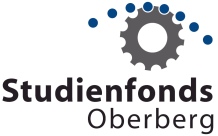 Bewerbung zum Sommersemester 2024FachrichtungZusatzqualifikationen und -angabenSehr geehrte Damen und Herren, als eingeschriebene(r) Studierende(r) eines Präsenzstudiengangs des Campus Gummersbach der TH Köln bewerbe ich mich um ein Stipendium im Rahmen des Studienfonds Oberberg. Über die Inhalte der Richtlinie zur Vergabe eines Stipendiums habe ich mich informiert, die Ziele des Studienfonds Oberberg sind mir bekannt. Soweit sich aus einer eventuellen Förderung/den Förderrichtlinien Verpflichtungen für mich ergeben, bin ich bereit, diese einzugehen. Ich bin damit einverstanden, dass meine personenbezogenen Daten vom Studienfondsbeauftragten für die Zwecke des Studienfonds erfasst und ggf. der Auswahlkommission vorgelegt werden. Sollte die Auswahlkommission meine Bewerbung an einen möglichen Förderer weiterleiten wollen, so bin ich damit ebenfalls einverstanden. Anlagen (bitte reichen Sie nur eine einzige PDF-Datei einschließlich Bewerbungsschreiben ein!)Letztes SchulzeugnisTabellarischer LebenslaufStudienbescheinigung Notenspiegel (wenn Sie ihn selbst erstellen, werden Sie ggf. zu einem Nachweis im Falle der positiven Auswahl aufgefordert)Professorenempfehlung (optional)Motivationsschreiben, aus dem Ihre Interessen im Hinblick auf Ihr Studium (Wahl der Fachrichtung, berufliche Pläne) hervorgehenName, VornameGeburtsdatumHeimatanschriftSemesteranschriftMatrikel-Nr.E-MailTelefonMobil-Telefon-NummerKontoverbindungIBANBICBankinstitutBankinstitutIngenieurstudiengängeIngenieurstudiengängeIngenieurstudiengängeIngenieurstudiengängeInformatikstudiengängeInformatikstudiengängeInformatikstudiengängeInformatikstudiengängeElektronikElektronikElektronik(Allgemeine) Informatik(Allgemeine) InformatikAutomatisierungstechnikAutomatisierungstechnikAutomatisierungstechnikMedieninformatikMedieninformatikAllgemeiner MaschinenbauAllgemeiner MaschinenbauAllgemeiner MaschinenbauTechnische InformatikTechnische InformatikWirtschaftsingenieurwesenWirtschaftsingenieurwesenWirtschaftsingenieurwesenWirtschaftsinformatikWirtschaftsinformatikAutomation & Industrial ITAutomation & Industrial ITAutomation & Industrial ITIT-ManagementIT-ManagementProduktdesign und ProzessentwicklungProduktdesign und ProzessentwicklungProduktdesign und ProzessentwicklungInformatik mit Schwerpunkten Software-Engineering / WirtschaftsinformatikInformatik mit Schwerpunkten Software-Engineering / WirtschaftsinformatikInformatik mit Schwerpunkten Software-Engineering / WirtschaftsinformatikInformatik mit Schwerpunkten Software-Engineering / WirtschaftsinformatikIch studiere im _____ Semester und werde abschließen mitIch studiere im _____ Semester und werde abschließen mitIch studiere im _____ Semester und werde abschließen mitIch studiere im _____ Semester und werde abschließen mitIch studiere im _____ Semester und werde abschließen mitIch studiere im _____ Semester und werde abschließen mitIch studiere im _____ Semester und werde abschließen mitBachelorMasterMasterDiplomIch habe Auslandserfahrung__________________________________Englisch__________________________________andere Fremdsprache:_____________________________________________________________________________________________________________________Ich bin mobil im Umkreis des Campus Gummersbach von ______kmIch bin mobil im Umkreis des Campus Gummersbach von ______kmIch bin mobil im Umkreis des Campus Gummersbach von ______kmIch benötige ein Transportmittel für Fahrten ab Campus GummersbachIch benötige ein Transportmittel für Fahrten ab Campus GummersbachIch benötige ein Transportmittel für Fahrten ab Campus Gummersbach(Ort, Datum)(Unterschrift)